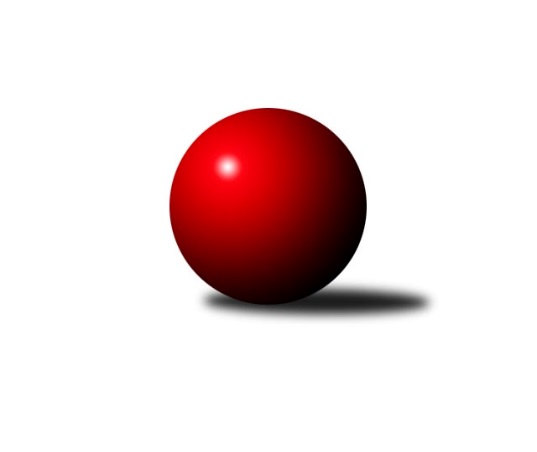 Č.7Ročník 2023/2024	15.8.2024 Okresní přebor - skupina A 2023/2024Statistika 7. kolaTabulka družstev:		družstvo	záp	výh	rem	proh	skore	sety	průměr	body	plné	dorážka	chyby	1.	TJ Sokol Údlice B	7	6	0	1	36.0 : 6.0 	(43.0 : 13.0)	1687	12	1176	511	33.3	2.	TJ Slovan Vejprty	7	5	0	2	25.0 : 17.0 	(26.5 : 29.5)	1588	10	1114	474	46.7	3.	TJ Elektrárny Kadaň C	7	4	1	2	26.0 : 16.0 	(34.5 : 21.5)	1593	9	1150	443	40	4.	TJ Sokol Údlice C	7	4	0	3	21.0 : 21.0 	(28.5 : 27.5)	1577	8	1111	466	39.1	5.	TJ VTŽ Chomutov B	7	3	0	4	17.0 : 25.0 	(21.5 : 34.5)	1602	6	1143	459	40.6	6.	SKK Bílina B	7	2	1	4	17.0 : 25.0 	(25.0 : 31.0)	1538	5	1092	445	38.9	7.	TJ Lokomotiva Žatec B	7	1	2	4	13.0 : 29.0 	(24.0 : 32.0)	1523	4	1086	437	45.7	8.	TJ KK Louny B	7	1	0	6	13.0 : 29.0 	(21.0 : 35.0)	1417	2	1027	390	52.1Tabulka doma:		družstvo	záp	výh	rem	proh	skore	sety	průměr	body	maximum	minimum	1.	TJ Sokol Údlice B	5	5	0	0	28.0 : 2.0 	(33.0 : 7.0)	1643	10	1668	1583	2.	TJ Slovan Vejprty	4	4	0	0	18.0 : 6.0 	(18.0 : 14.0)	1550	8	1636	1504	3.	TJ Sokol Údlice C	3	3	0	0	14.0 : 4.0 	(14.5 : 9.5)	1571	6	1614	1522	4.	TJ Elektrárny Kadaň C	4	2	1	1	15.0 : 9.0 	(21.5 : 10.5)	1659	5	1731	1593	5.	SKK Bílina B	4	2	1	1	13.0 : 11.0 	(16.0 : 16.0)	1530	5	1582	1472	6.	TJ VTŽ Chomutov B	4	2	0	2	10.0 : 14.0 	(13.5 : 18.5)	1571	4	1659	1432	7.	TJ KK Louny B	4	1	0	3	10.0 : 14.0 	(17.0 : 15.0)	1632	2	1646	1621	8.	TJ Lokomotiva Žatec B	0	0	0	0	0.0 : 0.0 	(0.0 : 0.0)	0	0	0	0Tabulka venku:		družstvo	záp	výh	rem	proh	skore	sety	průměr	body	maximum	minimum	1.	TJ Elektrárny Kadaň C	3	2	0	1	11.0 : 7.0 	(13.0 : 11.0)	1571	4	1670	1457	2.	TJ Lokomotiva Žatec B	7	1	2	4	13.0 : 29.0 	(24.0 : 32.0)	1523	4	1593	1471	3.	TJ Sokol Údlice B	2	1	0	1	8.0 : 4.0 	(10.0 : 6.0)	1660	2	1743	1577	4.	TJ Slovan Vejprty	3	1	0	2	7.0 : 11.0 	(8.5 : 15.5)	1601	2	1660	1519	5.	TJ VTŽ Chomutov B	3	1	0	2	7.0 : 11.0 	(8.0 : 16.0)	1613	2	1655	1566	6.	TJ Sokol Údlice C	4	1	0	3	7.0 : 17.0 	(14.0 : 18.0)	1579	2	1661	1528	7.	SKK Bílina B	3	0	0	3	4.0 : 14.0 	(9.0 : 15.0)	1541	0	1603	1518	8.	TJ KK Louny B	3	0	0	3	3.0 : 15.0 	(4.0 : 20.0)	1345	0	1382	1323Tabulka podzimní části:		družstvo	záp	výh	rem	proh	skore	sety	průměr	body	doma	venku	1.	TJ Sokol Údlice B	7	6	0	1	36.0 : 6.0 	(43.0 : 13.0)	1687	12 	5 	0 	0 	1 	0 	1	2.	TJ Slovan Vejprty	7	5	0	2	25.0 : 17.0 	(26.5 : 29.5)	1588	10 	4 	0 	0 	1 	0 	2	3.	TJ Elektrárny Kadaň C	7	4	1	2	26.0 : 16.0 	(34.5 : 21.5)	1593	9 	2 	1 	1 	2 	0 	1	4.	TJ Sokol Údlice C	7	4	0	3	21.0 : 21.0 	(28.5 : 27.5)	1577	8 	3 	0 	0 	1 	0 	3	5.	TJ VTŽ Chomutov B	7	3	0	4	17.0 : 25.0 	(21.5 : 34.5)	1602	6 	2 	0 	2 	1 	0 	2	6.	SKK Bílina B	7	2	1	4	17.0 : 25.0 	(25.0 : 31.0)	1538	5 	2 	1 	1 	0 	0 	3	7.	TJ Lokomotiva Žatec B	7	1	2	4	13.0 : 29.0 	(24.0 : 32.0)	1523	4 	0 	0 	0 	1 	2 	4	8.	TJ KK Louny B	7	1	0	6	13.0 : 29.0 	(21.0 : 35.0)	1417	2 	1 	0 	3 	0 	0 	3Tabulka jarní části:		družstvo	záp	výh	rem	proh	skore	sety	průměr	body	doma	venku	1.	TJ Sokol Údlice C	0	0	0	0	0.0 : 0.0 	(0.0 : 0.0)	0	0 	0 	0 	0 	0 	0 	0 	2.	SKK Bílina B	0	0	0	0	0.0 : 0.0 	(0.0 : 0.0)	0	0 	0 	0 	0 	0 	0 	0 	3.	TJ Slovan Vejprty	0	0	0	0	0.0 : 0.0 	(0.0 : 0.0)	0	0 	0 	0 	0 	0 	0 	0 	4.	TJ Lokomotiva Žatec B	0	0	0	0	0.0 : 0.0 	(0.0 : 0.0)	0	0 	0 	0 	0 	0 	0 	0 	5.	TJ Sokol Údlice B	0	0	0	0	0.0 : 0.0 	(0.0 : 0.0)	0	0 	0 	0 	0 	0 	0 	0 	6.	TJ Elektrárny Kadaň C	0	0	0	0	0.0 : 0.0 	(0.0 : 0.0)	0	0 	0 	0 	0 	0 	0 	0 	7.	TJ KK Louny B	0	0	0	0	0.0 : 0.0 	(0.0 : 0.0)	0	0 	0 	0 	0 	0 	0 	0 	8.	TJ VTŽ Chomutov B	0	0	0	0	0.0 : 0.0 	(0.0 : 0.0)	0	0 	0 	0 	0 	0 	0 	0 Zisk bodů pro družstvo:		jméno hráče	družstvo	body	zápasy	v %	dílčí body	sety	v %	1.	Jaroslav Verner 	TJ Sokol Údlice B 	6	/	6	(100%)	12	/	12	(100%)	2.	Milan Lanzendörfer 	TJ Slovan Vejprty 	6	/	7	(86%)	11	/	14	(79%)	3.	Jan Zach 	TJ Elektrárny Kadaň C 	5	/	6	(83%)	7	/	12	(58%)	4.	Michal Šlajchrt 	TJ Sokol Údlice B 	5	/	7	(71%)	11	/	14	(79%)	5.	Pavel Nocar ml.	TJ Elektrárny Kadaň C 	5	/	7	(71%)	9	/	14	(64%)	6.	Josef Hudec 	TJ Slovan Vejprty 	5	/	7	(71%)	6.5	/	14	(46%)	7.	Jindřich Šebelík 	TJ Sokol Údlice B 	4	/	4	(100%)	8	/	8	(100%)	8.	Blažej Kašný 	TJ Sokol Údlice C 	4	/	5	(80%)	5	/	10	(50%)	9.	Jan Čermák 	TJ Lokomotiva Žatec B 	4	/	5	(80%)	5	/	10	(50%)	10.	Lada Strnadová 	TJ Elektrárny Kadaň C 	4	/	6	(67%)	10	/	12	(83%)	11.	Zbyněk Vytiska 	TJ VTŽ Chomutov B 	4	/	6	(67%)	7	/	12	(58%)	12.	Jaroslav Hodinář 	TJ Sokol Údlice B 	4	/	6	(67%)	5.5	/	12	(46%)	13.	Milan Daniš 	TJ Sokol Údlice C 	3	/	4	(75%)	7	/	8	(88%)	14.	Rudolf Šamaj 	SKK Bílina B 	3	/	4	(75%)	6	/	8	(75%)	15.	Jan Štefl 	SKK Bílina B 	3	/	4	(75%)	5	/	8	(63%)	16.	Jaroslava Paganiková 	TJ Sokol Údlice C 	3	/	5	(60%)	7.5	/	10	(75%)	17.	Milan Bašta 	TJ KK Louny B 	3	/	5	(60%)	3	/	10	(30%)	18.	Petr Strnad 	TJ Elektrárny Kadaň C 	3	/	6	(50%)	8	/	12	(67%)	19.	Bohuslav Hoffman 	TJ Slovan Vejprty 	3	/	6	(50%)	5	/	12	(42%)	20.	Filip Prokeš 	TJ VTŽ Chomutov B 	3	/	6	(50%)	3	/	12	(25%)	21.	Eduard Houdek 	TJ Sokol Údlice B 	2	/	2	(100%)	2.5	/	4	(63%)	22.	Emil Campr 	TJ Sokol Údlice B 	2	/	2	(100%)	2	/	4	(50%)	23.	Veronika Šílová 	TJ KK Louny B 	2	/	3	(67%)	3	/	6	(50%)	24.	Rudolf Tesařík 	TJ VTŽ Chomutov B 	2	/	5	(40%)	5	/	10	(50%)	25.	Jana Salačová 	TJ KK Louny B 	2	/	5	(40%)	5	/	10	(50%)	26.	Karel Nudčenko 	TJ Sokol Údlice C 	2	/	5	(40%)	5	/	10	(50%)	27.	Roman Moucha 	SKK Bílina B 	2	/	5	(40%)	5	/	10	(50%)	28.	Lenka Nováková 	TJ VTŽ Chomutov B 	2	/	5	(40%)	5	/	10	(50%)	29.	Petr Teinzer 	TJ Lokomotiva Žatec B 	2	/	6	(33%)	6	/	12	(50%)	30.	Pavel Vacinek 	TJ Lokomotiva Žatec B 	2	/	6	(33%)	5	/	12	(42%)	31.	Gabriel Baláž 	TJ Slovan Vejprty 	1	/	1	(100%)	2	/	2	(100%)	32.	Antonín Šulc 	TJ Sokol Údlice B 	1	/	1	(100%)	2	/	2	(100%)	33.	Petr Pop 	TJ KK Louny B 	1	/	1	(100%)	2	/	2	(100%)	34.	Miroslav Sodomka 	TJ KK Louny B 	1	/	2	(50%)	2	/	4	(50%)	35.	Tomáš Šaněk 	SKK Bílina B 	1	/	3	(33%)	4	/	6	(67%)	36.	František Pfeifer 	TJ KK Louny B 	1	/	3	(33%)	4	/	6	(67%)	37.	Jan Rajtmajer 	TJ Lokomotiva Žatec B 	1	/	3	(33%)	2	/	6	(33%)	38.	Anna Rajtmajerová 	TJ Lokomotiva Žatec B 	1	/	4	(25%)	4	/	8	(50%)	39.	Josef Šíma 	SKK Bílina B 	1	/	4	(25%)	3	/	8	(38%)	40.	Miroslav Šaněk 	SKK Bílina B 	1	/	4	(25%)	2	/	8	(25%)	41.	Radek Mihal 	TJ Sokol Údlice C 	1	/	5	(20%)	4	/	10	(40%)	42.	Martina Drahošová 	TJ KK Louny B 	1	/	7	(14%)	2	/	14	(14%)	43.	Jitka Váňová 	TJ VTŽ Chomutov B 	0	/	1	(0%)	1	/	2	(50%)	44.	Michal Janči 	TJ Sokol Údlice C 	0	/	1	(0%)	0	/	2	(0%)	45.	Jan Tůma 	TJ VTŽ Chomutov B 	0	/	1	(0%)	0	/	2	(0%)	46.	Ladislav Kandr 	TJ KK Louny B 	0	/	2	(0%)	0	/	4	(0%)	47.	Jaroslav Seifert 	TJ Elektrárny Kadaň C 	0	/	3	(0%)	0.5	/	6	(8%)	48.	Jiří Suchánek 	TJ Sokol Údlice C 	0	/	3	(0%)	0	/	6	(0%)	49.	Veronika Rajtmajerová 	TJ Lokomotiva Žatec B 	0	/	4	(0%)	2	/	8	(25%)	50.	Milan Šmejkal 	TJ VTŽ Chomutov B 	0	/	4	(0%)	0.5	/	8	(6%)	51.	Jana Černíková 	SKK Bílina B 	0	/	4	(0%)	0	/	8	(0%)	52.	Josef Malár 	TJ Slovan Vejprty 	0	/	7	(0%)	2	/	14	(14%)Průměry na kuželnách:		kuželna	průměr	plné	dorážka	chyby	výkon na hráče	1.	Louny, 1-2	1631	1156	474	43.6	(407.9)	2.	Kadaň, 1-2	1629	1145	483	35.0	(407.4)	3.	TJ VTŽ Chomutov, 1-2	1589	1112	476	38.0	(397.3)	4.	Údlice, 1-2	1560	1102	458	37.5	(390.2)	5.	Vejprty, 1-2	1514	1093	421	54.3	(378.6)	6.	Bílina, 1-2	1512	1078	434	48.5	(378.1)Nejlepší výkony na kuželnách:Louny, 1-2TJ Elektrárny Kadaň C	1670	7. kolo	Jaroslava Paganiková 	TJ Sokol Údlice C	478	2. koloTJ Sokol Údlice C	1661	2. kolo	Veronika Šílová 	TJ KK Louny B	454	4. koloTJ VTŽ Chomutov B	1655	4. kolo	František Pfeifer 	TJ KK Louny B	445	6. koloTJ KK Louny B	1646	2. kolo	Petr Pop 	TJ KK Louny B	432	2. koloTJ KK Louny B	1632	4. kolo	Petr Strnad 	TJ Elektrárny Kadaň C	430	7. koloTJ KK Louny B	1628	6. kolo	Lenka Nováková 	TJ VTŽ Chomutov B	429	4. koloTJ KK Louny B	1621	7. kolo	Pavel Nocar ml.	TJ Elektrárny Kadaň C	429	7. koloTJ Lokomotiva Žatec B	1539	6. kolo	František Pfeifer 	TJ KK Louny B	428	7. kolo		. kolo	Jan Zach 	TJ Elektrárny Kadaň C	426	7. kolo		. kolo	Rudolf Tesařík 	TJ VTŽ Chomutov B	425	4. koloKadaň, 1-2TJ Elektrárny Kadaň C	1731	6. kolo	Petr Strnad 	TJ Elektrárny Kadaň C	466	6. koloTJ Elektrárny Kadaň C	1690	2. kolo	Lada Strnadová 	TJ Elektrárny Kadaň C	446	2. koloTJ Slovan Vejprty	1660	4. kolo	Jan Zach 	TJ Elektrárny Kadaň C	442	6. koloTJ Elektrárny Kadaň C	1621	4. kolo	Pavel Nocar ml.	TJ Elektrárny Kadaň C	440	6. koloTJ VTŽ Chomutov B	1617	2. kolo	Josef Hudec 	TJ Slovan Vejprty	440	4. koloTJ Lokomotiva Žatec B	1593	5. kolo	Jaroslava Paganiková 	TJ Sokol Údlice C	434	6. koloTJ Elektrárny Kadaň C	1593	5. kolo	Jan Zach 	TJ Elektrárny Kadaň C	429	5. koloTJ Sokol Údlice C	1532	6. kolo	Zbyněk Vytiska 	TJ VTŽ Chomutov B	425	2. kolo		. kolo	Jan Zach 	TJ Elektrárny Kadaň C	425	2. kolo		. kolo	Jaroslav Seifert 	TJ Elektrárny Kadaň C	424	4. koloTJ VTŽ Chomutov, 1-2TJ Sokol Údlice B	1743	1. kolo	Jaroslav Verner 	TJ Sokol Údlice B	512	1. koloTJ VTŽ Chomutov B	1659	6. kolo	Josef Hudec 	TJ Slovan Vejprty	452	6. koloTJ VTŽ Chomutov B	1636	5. kolo	Zbyněk Vytiska 	TJ VTŽ Chomutov B	437	1. koloTJ Slovan Vejprty	1623	6. kolo	Lenka Nováková 	TJ VTŽ Chomutov B	437	5. koloTJ VTŽ Chomutov B	1555	1. kolo	Zbyněk Vytiska 	TJ VTŽ Chomutov B	423	5. koloTJ Lokomotiva Žatec B	1538	3. kolo	Milan Lanzendörfer 	TJ Slovan Vejprty	422	6. koloTJ Sokol Údlice C	1528	5. kolo	Rudolf Tesařík 	TJ VTŽ Chomutov B	422	6. koloTJ VTŽ Chomutov B	1432	3. kolo	Lenka Nováková 	TJ VTŽ Chomutov B	421	6. kolo		. kolo	Jaroslav Hodinář 	TJ Sokol Údlice B	414	1. kolo		. kolo	Zbyněk Vytiska 	TJ VTŽ Chomutov B	414	6. koloÚdlice, 1-2TJ Sokol Údlice B	1668	6. kolo	Jaroslav Verner 	TJ Sokol Údlice B	473	6. koloTJ Sokol Údlice B	1667	5. kolo	Jaroslav Verner 	TJ Sokol Údlice B	450	5. koloTJ Sokol Údlice B	1660	4. kolo	Jaroslav Verner 	TJ Sokol Údlice B	437	4. koloTJ Sokol Údlice B	1635	2. kolo	Blažej Kašný 	TJ Sokol Údlice C	434	7. koloTJ Sokol Údlice C	1614	7. kolo	Rudolf Šamaj 	SKK Bílina B	431	6. koloSKK Bílina B	1603	6. kolo	Blažej Kašný 	TJ Sokol Údlice C	428	4. koloTJ Sokol Údlice B	1583	3. kolo	Michal Šlajchrt 	TJ Sokol Údlice B	428	2. koloTJ Sokol Údlice C	1578	4. kolo	Jaroslav Verner 	TJ Sokol Údlice B	422	3. koloTJ Sokol Údlice B	1577	7. kolo	Jaroslav Verner 	TJ Sokol Údlice B	421	2. koloTJ Sokol Údlice C	1522	1. kolo	Tomáš Šaněk 	SKK Bílina B	419	4. koloVejprty, 1-2TJ Slovan Vejprty	1636	3. kolo	Josef Hudec 	TJ Slovan Vejprty	453	3. koloTJ Sokol Údlice C	1595	3. kolo	Milan Lanzendörfer 	TJ Slovan Vejprty	435	3. koloTJ Slovan Vejprty	1554	5. kolo	Milan Lanzendörfer 	TJ Slovan Vejprty	429	5. koloSKK Bílina B	1522	5. kolo	Roman Moucha 	SKK Bílina B	423	5. koloTJ Slovan Vejprty	1504	7. kolo	Josef Hudec 	TJ Slovan Vejprty	418	7. koloTJ Slovan Vejprty	1504	1. kolo	Milan Daniš 	TJ Sokol Údlice C	413	3. koloTJ Lokomotiva Žatec B	1471	7. kolo	Rudolf Šamaj 	SKK Bílina B	408	5. koloTJ KK Louny B	1330	1. kolo	Blažej Kašný 	TJ Sokol Údlice C	405	3. kolo		. kolo	Milan Lanzendörfer 	TJ Slovan Vejprty	398	7. kolo		. kolo	Milan Lanzendörfer 	TJ Slovan Vejprty	397	1. koloBílina, 1-2TJ Elektrárny Kadaň C	1587	1. kolo	Rudolf Šamaj 	SKK Bílina B	448	7. koloSKK Bílina B	1582	7. kolo	Rudolf Šamaj 	SKK Bílina B	442	2. koloTJ VTŽ Chomutov B	1566	7. kolo	Roman Moucha 	SKK Bílina B	439	7. koloSKK Bílina B	1552	1. kolo	Zbyněk Vytiska 	TJ VTŽ Chomutov B	435	7. koloSKK Bílina B	1515	2. kolo	Filip Prokeš 	TJ VTŽ Chomutov B	426	7. koloTJ Lokomotiva Žatec B	1501	2. kolo	Jan Zach 	TJ Elektrárny Kadaň C	423	1. koloSKK Bílina B	1472	3. kolo	Lada Strnadová 	TJ Elektrárny Kadaň C	415	1. koloTJ KK Louny B	1323	3. kolo	Roman Moucha 	SKK Bílina B	411	1. kolo		. kolo	Veronika Šílová 	TJ KK Louny B	407	3. kolo		. kolo	Petr Strnad 	TJ Elektrárny Kadaň C	404	1. koloČetnost výsledků:	6.0 : 0.0	5x	5.0 : 1.0	9x	4.0 : 2.0	5x	3.0 : 3.0	2x	2.0 : 4.0	1x	1.0 : 5.0	5x	0.0 : 6.0	1x